20.11.2017 № 2701О внесении изменения в постановление администрации города Чебоксары от 31.10.2013 № 3570В соответствии с Федеральным законом от 06.10.2003 № 131-ФЗ «Об общих принципах организации местного самоуправления в Российской Федерации», Федеральным законом от 29.12.2012 № 273-ФЗ «Об образовании в Российской Федерации» администрация города Чебоксары п о с т а н о в л я е т:1. Внести изменение в Примерное положение об оплате труда работников муниципальных учреждений, подведомственных управлению образования администрации города Чебоксары, утвержденное постановлением администрации города Чебоксары от 31.10.2013 № 3570, изложив приложение к нему в новой редакции согласно приложению к настоящему постановлению.2. Управлению информации, общественных связей и молодежной политики администрации города Чебоксары опубликовать данное постановление в средствах массовой информации.3. Настоящее постановление вступает в силу со дня его официального опубликования.4. Контроль за выполнением настоящего постановления возложить на заместителя главы администрации по социальным вопросам А.Л. Салаеву.Глава администрации города Чебоксары 		                          А.О. ЛадыковПриложениек постановлению администрациигорода Чебоксарыот 20.11.2017 № 2701Приложение к Примерному положению об оплате труда работников муниципальных учреждений, подведомственных управлению образования администрации города ЧебоксарыСписокмуниципальных бюджетных и автономных учрежденийгорода Чебоксары1. Муниципальное бюджетное дошкольное образовательное учреждение «Детский сад № 1» города Чебоксары Чувашской Республики.2. Муниципальное бюджетное дошкольное образовательное учреждение «Детский сад № 2 компенсирующего вида для детей с нарушением речи» города Чебоксары Чувашской Республики.3. Муниципальное бюджетное дошкольное образовательное учреждение «Детский сад № 3» города Чебоксары Чувашской Республики.4. Муниципальное бюджетное дошкольное образовательное учреждение «Детский сад № 5» города Чебоксары Чувашской Республики.5. Муниципальное бюджетное дошкольное образовательное учреждение «Детский сад № 6 «Малахит» города Чебоксары Чувашской Республики.6. Муниципальное бюджетное дошкольное образовательное учреждение «Детский сад № 7 «Созвездие» города Чебоксары Чувашской Республики.7. Муниципальное бюджетное дошкольное образовательное учреждение «Центр развития ребенка -  «Дворец детской радости» города Чебоксары Чувашской Республики.8. Муниципальное бюджетное дошкольное образовательное учреждение «Детский сад № 9 общеразвивающего вида с приоритетным осуществлением деятельности по художественно-эстетическому развитию детей» города Чебоксары Чувашской Республики.9. Муниципальное бюджетное дошкольное образовательное учреждений « «Веселые ладошки» города Чебоксары Чувашской Республики.10. Муниципальное бюджетное дошкольное образовательное учреждение «Детский сад № 11 «Ручеек» общеразвивающего вида с приоритетным осуществлением деятельности по художественно-эстетическому развитию детей» города Чебоксары Чувашской Республики.11. Муниципальное бюджетное дошкольное образовательное учреждение «Детский сад № 13 общеразвивающего вида с приоритетным осуществлением деятельности по социально-личностному развитию детей» города Чебоксары Чувашской Республики.12. Муниципальное бюджетное дошкольное образовательное учреждение «Детский сад № 14 «Солнышко» города Чебоксары Чувашской Республики.13. Муниципальное бюджетное дошкольное образовательное учреждение «Детский сад № 15» города Чебоксары Чувашской Республики.14. Муниципальное бюджетное дошкольное образовательное учреждение «Детский сад № 16 для детей раннего возраста» города Чебоксары Чувашской Республики.15. Муниципальное бюджетное дошкольное образовательное учреждение «Детский сад № 17» города Чебоксары Чувашской Республики.16. Муниципальное бюджетное дошкольное образовательное учреждение «Детский сад № 19» города Чебоксары Чувашской Республики.17. Муниципальное бюджетное дошкольное образовательное учреждение «Детский сад № 21» города Чебоксары Чувашской Республики.18. Муниципальное бюджетное дошкольное образовательное учреждение «Детский сад № 22 общеразвивающего вида с приоритетным осуществлением деятельности по физическому развитию детей» города Чебоксары Чувашской Республики.19. Муниципальное бюджетное дошкольное образовательное учреждение «Детский сад № 23 «Берегиня» компенсирующего вида» города Чебоксары Чувашской Республики.20. Муниципальное бюджетное дошкольное образовательное учреждение «Детский сад № 24» города Чебоксары Чувашской Республики.21. Муниципальное бюджетное дошкольное образовательное учреждение «Детский сад № 25» города Чебоксары Чувашской Республики.22. Муниципальное бюджетное дошкольное образовательное учреждение «Детский сад № 27» города Чебоксары Чувашской Республики.23. Муниципальное бюджетное дошкольное образовательное учреждение «Детский сад № 28» города Чебоксары Чувашской Республики.24. Муниципальное бюджетное дошкольное образовательное учреждение «Детский сад № 30 «Лесная полянка» города Чебоксары Чувашской Республики.25. Муниципальное бюджетное дошкольное образовательное учреждение «Детский сад № 35 «Колобок» города Чебоксары Чувашской Республики.26. Муниципальное бюджетное дошкольное образовательное учреждение «Детский сад № 36» города Чебоксары Чувашской Республики.27. Муниципальное бюджетное дошкольное образовательное учреждение «Детский сад № 41 «Зоренька» города Чебоксары Чувашской Республики.28. Муниципальное бюджетное дошкольное образовательное учреждение «Детский сад № 42» города Чебоксары Чувашской Республики.29. Муниципальное бюджетное дошкольное образовательное учреждение «Детский сад № 45 «Чудесинка» общеразвивающего вида с приоритетным осуществлением деятельности по познавательно-речевому развитию детей» города Чебоксары Чувашской Республики.30. Муниципальное бюджетное дошкольное образовательное учреждение «Детский сад № 46 «Россияночка» общеразвивающего вида с приоритетным осуществлением деятельности по социально-личностному развитию детей» города Чебоксары Чувашской Республики.31. Муниципальное бюджетное дошкольное образовательное учреждение «Детский сад № 47» города Чебоксары Чувашской Республики.32. Муниципальное бюджетное дошкольное образовательное учреждение «Детский сад № 48 «Ладушки» города Чебоксары Чувашской Республики.33. Муниципальное бюджетное дошкольное образовательное учреждение «Детский сад № 49 «Берёзка» города Чебоксары Чувашской Республики.34. Муниципальное бюджетное дошкольное образовательное учреждение «Детский сад № 50 общеразвивающего вида с приоритетным осуществлением деятельности по художественно-эстетическому развитию детей» города Чебоксары Чувашской Республики.35. Муниципальное бюджетное дошкольное образовательное учреждение «Детский сад № 51»  города Чебоксары Чувашской Республики.36. Муниципальное бюджетное дошкольное образовательное учреждение «Детский сад № 52 «Солнечная полянка» города Чебоксары Чувашской Республики.37. Муниципальное бюджетное дошкольное образовательное учреждение «Детский сад № 54 «Журавушка» города Чебоксары Чувашской Республики.38. Муниципальное бюджетное дошкольное образовательное учреждение «Детский сад № 55 общеразвивающего вида с приоритетным осуществлением деятельности по познавательно-речевому развитию детей» города Чебоксары Чувашской Республики.39. Муниципальное бюджетное дошкольное образовательное учреждение «Детский сад № 61» города Чебоксары Чувашской Республики.40. Муниципальное бюджетное дошкольное образовательное учреждение «Детский сад № 64 «Крепыш» города Чебоксары Чувашской Республики.41. Муниципальное бюджетное дошкольное образовательное учреждение «Детский сад № 65» города Чебоксары Чувашской Республики.42. Муниципальное бюджетное дошкольное образовательное учреждение «Детский сад № 66 общеразвивающего вида с приоритетным осуществлением деятельности по художественно-эстетическому развитию детей» города Чебоксары Чувашской Республики.43. Муниципальное автономное дошкольное образовательное учреждение « общеразвивающего вида с приоритетным осуществлением деятельности по художественно-эстетическому развитию детей» муниципального образования города Чебоксары – столицы Чувашской Республики.44. Муниципальное бюджетное дошкольное образовательное учреждение «Детский сад № 72» города Чебоксары Чувашской Республики.45. Муниципальное бюджетное дошкольное образовательное учреждение «Детский сад № 73 «Полянка» города Чебоксары Чувашской Республики.46. Муниципальное бюджетное дошкольное образовательное учреждение «Детский сад № 74 «Березка» города Чебоксары Чувашской Республики.47. Муниципальное автономное дошкольное образовательное учреждение « общеразвивающего вида с приоритетным осуществлением деятельности по познавательно – речевому развитию детей» муниципального образования города Чебоксары – столицы Чувашской Республики.48. Муниципальное бюджетное дошкольное образовательное учреждение «Детский сад № 76 «Здоровейка» города Чебоксары Чувашской Республики.49. Муниципальное бюджетное дошкольное образовательное учреждение « «Колосок» города Чебоксары Чувашской Республики.50. Муниципальное бюджетное дошкольное образовательное учреждение «Детский сад № 80» города Чебоксары Чувашской Республики.51. Муниципальное бюджетное дошкольное образовательное учреждение «Детский сад № 82 комбинированного вида» города Чебоксары Чувашской Республики.52. Муниципальное бюджетное дошкольное образовательное учреждение «Детский сад № 83 «Ручеёк» города Чебоксары Чувашской Республики.53. Муниципальное бюджетное дошкольное образовательное учреждение «Детский сад № 85» города Чебоксары Чувашской Республики.54. Муниципальное бюджетное дошкольное образовательное учреждение «Детский сад № 88 «Берёзонька» комбинированного вида» города Чебоксары Чувашской Республики.55. Муниципальное бюджетное дошкольное образовательное учреждение «Детский сад № 89 «Ладушки» города Чебоксары Чувашской Республики.56. Муниципальное бюджетное дошкольное образовательное учреждение «Детский сад № 93 «Теремок» общеразвивающего вида с приоритетным осуществлением деятельности по художественно-эстетическому развитию детей» города Чебоксары Чувашской Республики.57. Муниципальное бюджетное дошкольное образовательное учреждение «Детский сад № 95» города Чебоксары Чувашской Республики.58. Муниципальное бюджетное дошкольное образовательное учреждение «Детский сад № 96 «Аленушка» города Чебоксары Чувашской Республики.59. Муниципальное бюджетное дошкольное образовательное учреждение «Детский сад № 97 «Семицветик» общеразвивающего вида с приоритетным осуществлением деятельности по познавательно-речевому развитию детей» города Чебоксары Чувашской Республики.60. Муниципальное бюджетное дошкольное образовательное учреждение «Детский сад № 98 «Ёлочка» общеразвивающего вида с приоритетным осуществлением деятельности по познавательно-речевому развитию детей» города Чебоксары Чувашской Республики.61. Муниципальное бюджетное дошкольное образовательное учреждение «Детский сад № 101» города Чебоксары Чувашской Республики.62. Муниципальное бюджетное дошкольное образовательное учреждение «Детский сад № 103 «Гномик» города Чебоксары Чувашской Республики.63. Муниципальное бюджетное дошкольное образовательное учреждение «Детский сад № 105 общеразвивающего вида с приоритетным осуществлением деятельности по социально-личностному развитию детей» города Чебоксары Чувашской Республики.64. Муниципальное бюджетное дошкольное образовательное учреждение «Детский сад № 106 «Кораблик» комбинированного вида» города Чебоксары Чувашской Республики.65. Муниципальное бюджетное дошкольное образовательное учреждение «Детский сад № 108 «Сказка» города Чебоксары Чувашской Республики.66. Муниципальное бюджетное дошкольное образовательное учреждение «Детский сад № 110 «Дубравушка» общеразвивающего вида с приоритетным осуществлением деятельности по социально-личностному развитию детей» города Чебоксары Чувашской Республики.67. Муниципальное бюджетное дошкольное образовательное учреждение «Детский сад № 111 «Умка» города Чебоксары Чувашской Республики.68. Муниципальное бюджетное дошкольное образовательное учреждение «Детский сад № 112 комбинированного вида» города Чебоксары Чувашской Республики.69. Муниципальное бюджетное дошкольное образовательное учреждение «Детский сад № 113 «Золотой ключик» общеразвивающего вида с приоритетным осуществлением деятельности по социально-личностному развитию детей» города Чебоксары Чувашской Республики.70. Муниципальное бюджетное дошкольное образовательное учреждение «Детский сад № 114 «Аленький цветочек» города Чебоксары Чувашской Республики.71. Муниципальное бюджетное дошкольное образовательное учреждение «Детский сад № 116 «Родничок» общеразвивающего вида с приоритетным осуществлением деятельности по физическому развитию детей» города Чебоксары Чувашской Республики.72. Муниципальное бюджетное дошкольное образовательное учреждение «Детский сад № 117 «Белоснежка» общеразвивающего вида с приоритетным осуществлением деятельности по познавательно-речевому развитию детей» города Чебоксары Чувашской Республики.73. Муниципальное бюджетное дошкольное образовательное учреждение «Детский сад № 118» города Чебоксары Чувашской Республики.74. Муниципальное бюджетное дошкольное образовательное учреждение «Детский сад № 122 «Солнечный лучик» общеразвивающего вида с приоритетным осуществлением деятельности по познавательно-речевому развитию детей» города Чебоксары Чувашской Республики.75. Муниципальное бюджетное дошкольное образовательное учреждение «Детский сад № 123 общеразвивающего вида с приоритетным осуществлением деятельности по физическому развитию детей» города Чебоксары Чувашской Республики.76. Муниципальное бюджетное дошкольное образовательное учреждение «Детский сад № 125 «Дубок» общеразвивающего вида с приоритетным осуществлением деятельности по познавательно-речевому развитию детей» города Чебоксары Чувашской Республики.77. Муниципальное бюджетное дошкольное образовательное учреждение «Детский сад № 126 «Радуга» города Чебоксары Чувашской Республики.78. Муниципальное бюджетное дошкольное образовательное учреждение «Детский сад № 127 «Малышка» города Чебоксары Чувашской Республики.79. Муниципальное бюджетное дошкольное образовательное учреждение «Детский сад № 128 «Василёк» города Чебоксары Чувашской Республики.80. Муниципальное бюджетное дошкольное образовательное учреждение «Детский сад № 129 «Дубравушка» города Чебоксары Чувашской Республики.81. Муниципальное бюджетное дошкольное образовательное учреждение «Детский сад № 130 «Улап» города Чебоксары Чувашской Республики.82. Муниципальное бюджетное дошкольное образовательное учреждение «Детский сад № 131» города Чебоксары Чувашской Республики.83. Муниципальное бюджетное дошкольное образовательное учреждение «Детский сад № 132 «Золотая рыбка» города Чебоксары Чувашской Республики.84. Муниципальное бюджетное дошкольное образовательное учреждение «Детский сад № 133 «Почемучка» города Чебоксары Чувашской Республики.85. Муниципальное бюджетное дошкольное образовательное учреждение «Центр развития ребенка -  «Жемчужинка» города Чебоксары Чувашской Республики.86. Муниципальное бюджетное дошкольное образовательное учреждение «Детский сад № 136» города Чебоксары Чувашской Республики.87. Муниципальное бюджетное дошкольное образовательное учреждение «Детский сад № 137 компенсирующего вида» города Чебоксары Чувашской Республики.88. Муниципальное бюджетное дошкольное образовательное учреждение «Детский сад № 140» города Чебоксары Чувашской Республики.89. Муниципальное бюджетное дошкольное образовательное учреждение «Детский сад № 141 «Пилеш» комбинированного вида» города Чебоксары Чувашской Республики.90. Муниципальное бюджетное дошкольное образовательное учреждение «Детский сад № 142» города Чебоксары Чувашской Республики.91. Муниципальное бюджетное дошкольное образовательное учреждение «Детский сад № 143» города Чебоксары Чувашской Республики.92. Муниципальное бюджетное дошкольное образовательное учреждение «Детский сад № 144» города Чебоксары Чувашской Республики.93. Муниципальное бюджетное дошкольное образовательное учреждение «Детский сад № 145 комбинированного вида» города Чебоксары Чувашской Республики.94. Муниципальное бюджетное дошкольное образовательное учреждение «Детский сад № 146 «Петушок» города Чебоксары Чувашской Республики.95. Муниципальное бюджетное дошкольное образовательное учреждение «Детский сад № 151 «Ромашка» города Чебоксары Чувашской Республики.96. Муниципальное бюджетное дошкольное образовательное учреждение «Центр развития ребенка - детский сад № 156» города Чебоксары Чувашской Республики.97. Муниципальное бюджетное дошкольное образовательное учреждение «Детский сад № 158 «Рябинушка» общеразвивающего вида с приоритетным осуществлением деятельности по социально-личностному развитию детей» города Чебоксары Чувашской Республики.98. Муниципальное бюджетное дошкольное образовательное учреждение «Детский сад № 160 общеразвивающего вида с приоритетным осуществлением деятельности по художественно-эстетическому развитию детей» города Чебоксары Чувашской Республики.99. Муниципальное бюджетное дошкольное образовательное учреждение «Детский сад № 162 «Акварелька» общеразвивающего вида с приоритетным осуществлением деятельности по художественно-эстетическому развитию детей» города Чебоксары Чувашской Республики.100. Муниципальное бюджетное дошкольное образовательное учреждение «Детский сад № 163» города Чебоксары Чувашской Республики.101. Муниципальное бюджетное дошкольное образовательное учреждение «Детский сад № 164 «Ромашка» общеразвивающего вида с приоритетным осуществлением деятельности по художественно-эстетическому развитию детей» города Чебоксары Чувашской Республики.102. Муниципальное бюджетное дошкольное образовательное учреждение «Детский сад № 165» города Чебоксары Чувашской Республики.103. Муниципальное бюджетное дошкольное образовательное учреждение «Детский сад № 166 «Цветик-семицветик» города Чебоксары Чувашской Республики.104. Муниципальное бюджетное дошкольное образовательное учреждение «Детский сад № 167 «Колокольчик» города Чебоксары Чувашской Республики.105. Муниципальное бюджетное дошкольное образовательное учреждение «Детский сад № 169 «Светлячок» общеразвивающего вида с приоритетным осуществлением деятельности по социально-личностному развитию детей» города Чебоксары Чувашской Республики.106. Муниципальное бюджетное дошкольное образовательное учреждение «Детский сад № 172 «Львёнок» города Чебоксары Чувашской Республики.107. Муниципальное бюджетное дошкольное образовательное учреждение «Детский сад № 174 «Микроша» общеразвивающего вида с приоритетным осуществлением деятельности по социально-личностному развитию детей» города Чебоксары Чувашской Республики.108. Муниципальное бюджетное дошкольное образовательное учреждение «Детский сад № 176 «Золотой петушок» города Чебоксары Чувашской Республики.109. Муниципальное бюджетное дошкольное образовательное учреждение «Центр развития ребенка - детский сад № 178» города Чебоксары Чувашской Республики.110. Муниципальное бюджетное дошкольное образовательное учреждение «Детский сад № 179 «Дюймовочка» города Чебоксары Чувашской Республики.111. Муниципальное бюджетное дошкольное образовательное учреждение «Детский сад № 180 «Журавлик» города Чебоксары Чувашской Республики.112. Муниципальное бюджетное дошкольное образовательное учреждение «Детский сад № 182 общеразвивающего вида с приоритетным осуществлением деятельности по познавательно-речевому развитию детей» города Чебоксары Чувашской Республики.113. Муниципальное бюджетное дошкольное образовательное учреждение «Детский сад № 183» города Чебоксары Чувашской Республики.114. Муниципальное бюджетное дошкольное образовательное учреждение «Детский сад № 184 «Калейдоскоп» города Чебоксары Чувашской Республики.115. Муниципальное бюджетное дошкольное образовательное учреждение «Центр развития ребёнка - детский сад № 185» города Чебоксары Чувашской Республики.116. Муниципальное бюджетное дошкольное образовательное учреждение «Детский сад № 188» города Чебоксары Чувашской Республики.117. Муниципальное бюджетное дошкольное образовательное учреждение «Детский сад № 200» города Чебоксары Чувашской Республики.118. Муниципальное бюджетное дошкольное образовательное учреждение « «Островок детства» города Чебоксары Чувашской Республики.119. Муниципальное бюджетное дошкольное образовательное учреждение «Детский сад № 202 «Город Чудес» города Чебоксары Чувашской Республики.120. Муниципальное бюджетное дошкольное образовательное учреждение «Детский сад № 203 «Непоседы» города Чебоксары Чувашской Республики.121. Муниципальное бюджетное дошкольное образовательное учреждение «Детский сад № 204 «Лапландия» города Чебоксары Чувашской Республики.122. Муниципальное бюджетное дошкольное образовательное учреждение «Детский сад № 205 «Новоград» города Чебоксары Чувашской Республики;123. Муниципальное бюджетное дошкольное образовательное учреждение «Детский сад № 206 «Антошка» города Чебоксары Чувашской Республики;124. Муниципальное автономное общеобразовательное учреждение «Средняя общеобразовательная школа №1» муниципального образования города Чебоксары – столицы Чувашской Республики;125. Муниципальное бюджетное общеобразовательное учреждение «Гимназия № 1» города Чебоксары Чувашской Республики.126. Муниципальное бюджетное общеобразовательное учреждение «Гимназия № 2» города Чебоксары Чувашской Республики.127. Муниципальное бюджетное общеобразовательное учреждение «Гимназия № 4» города Чебоксары Чувашской Республики.128. Муниципальное автономное общеобразовательное учреждение «Гимназия № 5» города Чебоксары Чувашской Республики.129. Муниципальное автономное общеобразовательное учреждение «Гимназия № 46» города Чебоксары Чувашской Республики.130. Муниципальное бюджетное общеобразовательное учреждение «Лицей № 2» города Чебоксары Чувашской Республики.131. Муниципальное автономное общеобразовательное учреждение «Лицей № 3» города Чебоксары Чувашской Республики.132. Муниципальное автономное общеобразовательное учреждение «Лицей № 4» города Чебоксары Чувашской Республики.133. Муниципальное бюджетное общеобразовательное учреждение «Лицей № 44» города Чебоксары Чувашской Республики.134. Муниципальное бюджетное общеобразовательное учреждение «Заволжская средняя общеобразовательная школа имени М.П. Костиной» города Чебоксары Чувашской Республики.135. Муниципальное общеобразовательное учреждение «Средняя общеобразовательная школа № 2» города Чебоксары Чувашской Республики.136. Муниципальное бюджетное общеобразовательное учреждение «Средняя общеобразовательная школа № 3» города Чебоксары Чувашской Республики.137. Муниципальное бюджетное общеобразовательное учреждение «Средняя общеобразовательная школа № 6 имени В.И. Чапаева» города Чебоксары Чувашской Республики.138. Муниципальное бюджетное общеобразовательное учреждение «Средняя общеобразовательная школа № 7 имени Олега Беспалова, воина-десантника, погибшего в Афганистане» города Чебоксары Чувашской Республики.139. Муниципальное бюджетное общеобразовательное учреждение «Средняя общеобразовательная школа № 9» города Чебоксары Чувашской Республики.140. Муниципальное бюджетное общеобразовательное учреждение «Средняя общеобразовательная школа № 10 имени летчика-космонавта А.Г. Николаева» города Чебоксары Чувашской Республики.141. Муниципальное бюджетное общеобразовательное учреждение «Средняя общеобразовательная школа № 11» города Чебоксары Чувашской Республики.142. Муниципальное бюджетное общеобразовательное учреждение «Средняя общеобразовательная школа № 12» города Чебоксары Чувашской Республики.143. Муниципальное бюджетное общеобразовательное учреждение «Кадетская школа имени генерал-майора милиции В.А. Архипова» города Чебоксары Чувашской Республики.144. Муниципальное бюджетное общеобразовательное учреждение «Средняя общеобразовательная школа № 17» города Чебоксары Чувашской Республики.145. Муниципальное бюджетное общеобразовательное учреждение «Средняя общеобразовательная школа № 18» города Чебоксары Чувашской Республики.146. Муниципальное бюджетное общеобразовательное учреждение «Средняя общеобразовательная школа № 19» города Чебоксары Чувашской Республики.147. Муниципальное бюджетное общеобразовательное учреждение «Средняя общеобразовательная школа № 20» города Чебоксары Чувашской Республики.148. Муниципальное бюджетное общеобразовательное учреждение «Средняя общеобразовательная школа № 22» города Чебоксары Чувашской Республики.149. Муниципальное бюджетное общеобразовательное учреждение «Средняя общеобразовательная школа № 23» города Чебоксары Чувашской Республики.150. Муниципальное бюджетное общеобразовательное учреждение «Средняя общеобразовательная школа № 24» города Чебоксары Чувашской Республики.151. Муниципальное бюджетное общеобразовательное учреждение «Средняя общеобразовательная школа № 27» города Чебоксары Чувашской Республики.152. Муниципальное бюджетное общеобразовательное учреждение «Средняя общеобразовательная школа № 28» города Чебоксары Чувашской Республики.153. Муниципальное бюджетное общеобразовательное учреждение «Средняя общеобразовательная школа № 29» города Чебоксары Чувашской Республики.154 Муниципальное бюджетное общеобразовательное учреждение «Средняя общеобразовательная школа № 30 имени А.И. Трофимова» города Чебоксары Чувашской Республики.155. Муниципальное бюджетное общеобразовательное учреждение «Средняя общеобразовательная школа № 31 с углубленным изучением отдельных предметов» города Чебоксары Чувашской Республики.156. Муниципальное бюджетное общеобразовательное учреждение «Средняя общеобразовательная школа № 33 имени Героя России сержанта Н.В. Смирнова» города Чебоксары Чувашской Республики.157. Муниципальное бюджетное общеобразовательное учреждение «Средняя общеобразовательная школа № 35 с углубленным изучением отдельных предметов» города Чебоксары Чувашской Республики.158. Муниципальное бюджетное общеобразовательное учреждение «Средняя общеобразовательная школа № 36» города Чебоксары Чувашской Республики.159. Муниципальное бюджетное общеобразовательное учреждение «Средняя общеобразовательная школа № 37 с углубленным изучением отдельных предметов» города Чебоксары Чувашской Республики.160. Муниципальное бюджетное общеобразовательное учреждение «Средняя общеобразовательная школа № 38 имени Героя Российской Федерации Константинова Леонида Сергеевича» города Чебоксары Чувашской Республики.161. Муниципальное бюджетное общеобразовательное учреждение «Средняя общеобразовательная школа № 39 с углубленным изучением отдельных предметов» города Чебоксары Чувашской Республики.162. Муниципальное автономное общеобразовательное учреждение «Средняя общеобразовательная школа № 40 с углубленным изучением отдельных предметов» города Чебоксары Чувашской Республики.163. Муниципальное бюджетное общеобразовательное учреждение «Средняя общеобразовательная школа № 41 с углубленным изучением отдельных предметов» города Чебоксары Чувашской Республики.164. Муниципальное бюджетное общеобразовательное учреждение «Средняя общеобразовательная школа № 42» города Чебоксары Чувашской Республики.165. Муниципальное бюджетное общеобразовательное учреждение «Средняя общеобразовательная школа № 43» города Чебоксары Чувашской Республики.166. Муниципальное бюджетное общеобразовательное учреждение «Средняя общеобразовательная школа № 45» города Чебоксары Чувашской Республики.167. Муниципальное бюджетное общеобразовательное учреждение «Средняя общеобразовательная школа № 47» города Чебоксары Чувашской Республики.168. Муниципальное бюджетное общеобразовательное учреждение «Средняя общеобразовательная школа № 48» города Чебоксары Чувашской Республики.169. Муниципальное бюджетное общеобразовательное учреждение «Средняя общеобразовательная школа № 49 с углубленным изучением отдельных предметов» города Чебоксары Чувашской Республики.170. Муниципальное бюджетное общеобразовательное учреждение «Средняя общеобразовательная школа № 50» города Чебоксары Чувашской Республики.171. Муниципальное бюджетное общеобразовательное учреждение «Средняя общеобразовательная школа № 53 с углубленным изучением отдельных предметов» города Чебоксары Чувашской Республики.172. Муниципальное бюджетное общеобразовательное учреждение «Средняя общеобразовательная школа № 54 с углубленным изучением отдельных предметов» города Чебоксары Чувашской Республики.173. Муниципальное бюджетное общеобразовательное учреждение «Средняя общеобразовательная школа № 55» города Чебоксары Чувашской Республики.174. Муниципальное бюджетное общеобразовательное учреждение «Средняя общеобразовательная школа № 56» города Чебоксары Чувашской Республики.175. Муниципальное бюджетное общеобразовательное учреждение «Средняя общеобразовательная школа № 57 с углубленным изучением отдельных предметов» города Чебоксары Чувашской Республики.176. Муниципальное автономное общеобразовательное учреждение «Средняя общеобразовательная школа № 59 с углубленным изучением отдельных предметов» муниципального образования города Чебоксары – столицы Чувашской Республики.177. Муниципальное бюджетное общеобразовательное учреждение «Средняя общеобразовательная школа № 60» города Чебоксары Чувашской Республики.178. Муниципальное автономное общеобразовательное учреждение «Средняя общеобразовательная школа № 61» муниципального образования города Чебоксары – столицы Чувашской Республики.179. Муниципальное бюджетное общеобразовательное учреждение «Средняя общеобразовательная школа № 62 с углубленным изучением отдельных предметов имени академика РАО Г.Н. Волкова» города Чебоксары Чувашской Республики.180. Муниципальное бюджетное общеобразовательное учреждение «Средняя общеобразовательная школа № 63» города Чебоксары Чувашской Республики.181. Муниципальное бюджетное общеобразовательное учреждение «Средняя общеобразовательная школа № 64» города Чебоксары Чувашской Республики.182. Муниципальное бюджетное общеобразовательное учреждение «Начальная школа - детский сад» города Чебоксары Чувашской Республики.183. Муниципальное бюджетное общеобразовательное учреждение «Начальная общеобразовательная школа № 2» города Чебоксары Чувашской Республики.184. Муниципальное бюджетное общеобразовательное учреждение «Центр образования № 2» города Чебоксары Чувашской Республики.185. Муниципальное бюджетное образовательное учреждение дополнительного образования «Станция юных техников города Чебоксары» города Чебоксары Чувашской Республики.186. Муниципальное образовательное учреждение дополнительного образования «Центр детского творчества» города Чебоксары Чувашской Республики.187. Муниципальное автономное образовательное учреждение дополнительного образования «Дворец детского (юношеского) творчества» муниципального  образования города Чебоксары – столицы Чувашской Республики.188. Муниципальное автономное образовательное учреждение дополнительного образования «Дом детского творчества» города Чебоксары Чувашской Республики.189. Муниципальное бюджетное образовательное учреждение дополнительного образования «Центр развития творчества детей и юношества «Росток» муниципального образования города Чебоксары – столицы Чувашской Республики.190. Муниципальное бюджетное образовательное учреждение дополнительного образования «Детский оздоровительно-образовательный центр «Бригантина».191. Муниципальное бюджетное образовательное учреждение дополнительного образования «Детский оздоровительный лагерь «Волна».192. Муниципальное бюджетное образовательное учреждение дополнительного образования «Детский оздоровительный лагерь «Березка».193. Муниципальное бюджетное учреждение «Центр психолого-педагогической, медицинской и социальной помощи «Содружество» города Чебоксары Чувашской Республики.194. Муниципальное бюджетное учреждение «Центр психолого-педагогической реабилитации и коррекции «Семья» города Чебоксары Чувашской Республики.195. Муниципальное бюджетное учреждение «Центр психолого-педагогической, медицинской и социальной помощи «Развитие» города Чебоксары.196. Муниципальное бюджетное учреждение «Центр психолого-педагогической, медицинской и социальной помощи «Гармония» города Чебоксары Чувашской Республики._________________________________________________Чăваш РеспубликиШупашкар хулаадминистрацийěЙЫШĂНУ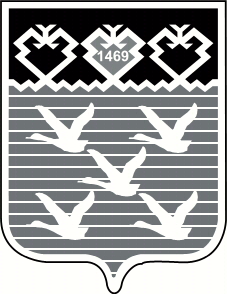 Чувашская РеспубликаАдминистрациягорода ЧебоксарыПОСТАНОВЛЕНИЕ